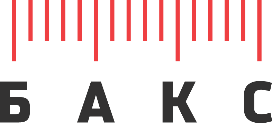 ОПРОСНЫЙ ЛИСТ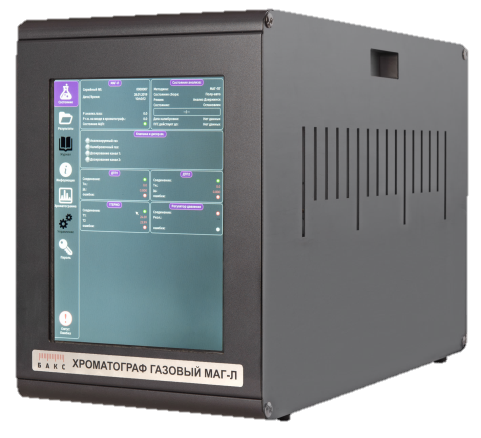 На газовый хроматографМ А Гв лабораторном исполненииДля получения технико-коммерческого предложения заполните данный опросный лист и отправьте его в ООО НТФ «БАКС» по e-mail: kom@bacs.ru или по факсу: (846) 932-05-71Компонентный состав анализируемого продуктаСвойства анализируемого продуктаМесто установки хроматографаПередача данных Газовое питание (в наличии у Заказчика)	    Воздух КИП 	давл., МПа____________		  Водород		    Азот					  		  Аргон	    Гелий				  			  Градуировочный газНеобходимость поставки ГСО (государственных стандартных образцов) для проведения калибровки	 да	              нетДополнительные сведенияУкажите необходимость:пуско-наладки						 да	                         нет     	обучения обслуживающего персонала			 да	                         нет     	эксплуатационного сопровождения			 да	                         нет     	разработки и аттестации  методики измерений		 да	                         нет     Другие требования:Общие данныеОбщие данныеОбщие данныеОбщие данныеПредприятиеДатаФИО заказчикаТел., e-mailОпросный лист №КоличествоОбъект / лабораторияОбъект / лабораторияПроизводство или процессПроизводство или процессПроизводство или процессЦель анализа(напр. технологический контроль, коммерческий учет и т. д.)(напр. технологический контроль, коммерческий учет и т. д.)(напр. технологический контроль, коммерческий учет и т. д.)№ п/пУказать компонентный составОтметить определяемые компонентыКонцентрацияКонцентрацияКонцентрацияРазмерность: %об, %масс, мг/м3, ppm№ п/пУказать компонентный составОтметить определяемые компонентыминнормамаксРазмерность: %об, %масс, мг/м3, ppm123456789101112Время проведения анализа, минНормативный документ на метод измерения (ГОСТ, СТО, МИ, РД и т.д)Количество анализируемых проб! Хроматограф может осуществлять попеременный анализ до 6 газообразных проб из разных пробоотборников, подключенных к хроматографу, в автоматическом режиме. Если анализируется более одной пробы, необходимо сообщить температуру и давление пробы и указать ее компонентный состав для каждой анализируемой пробы.! Хроматограф может осуществлять попеременный анализ до 6 газообразных проб из разных пробоотборников, подключенных к хроматографу, в автоматическом режиме. Если анализируется более одной пробы, необходимо сообщить температуру и давление пробы и указать ее компонентный состав для каждой анализируемой пробы.! Хроматограф может осуществлять попеременный анализ до 6 газообразных проб из разных пробоотборников, подключенных к хроматографу, в автоматическом режиме. Если анализируется более одной пробы, необходимо сообщить температуру и давление пробы и указать ее компонентный состав для каждой анализируемой пробы.Переключение анализируемых пробПереключение анализируемых проб автоматическое 	 ручное№ п/пПараметрминнормамакс1Рабочее давление пробы, МПа 2Температура пробы, С3Точка росы при рабочем давлении, С (для газов) 4Температура кипения, С (для жидкостей)Фазовое состояние анализируемого продуктаФазовое состояние анализируемого продуктаВключения твердой фазы (размер, состав)концентрация, мг/м3Стабильность: полимеризуется, разлагается и т.д.Стабильность: полимеризуется, разлагается и т.д.Стабильность: полимеризуется, разлагается и т.д.Коррозионные компоненты (кислоты, сернистые соединения)Коррозионные компоненты (кислоты, сернистые соединения)Коррозионные компоненты (кислоты, сернистые соединения)Коррозионные компоненты (кислоты, сернистые соединения)Примерная концентрация коррозионных компонентов, мг/м3Примерная концентрация коррозионных компонентов, мг/м3Примерная концентрация коррозионных компонентов, мг/м3Примерная концентрация коррозионных компонентов, мг/м3Размещение (стационарная, передвижная лаборатория, другое)Температура в месте расположения хроматографа, °СТемпература в месте расположения хроматографа, °СТемпература в месте расположения хроматографа, °СмаксминВлажность воздуха в точке установки, не болееВлажность воздуха в точке установки, не более%отн.влажн%отн.влажн%отн.влажнДополнительное оборудование персональный компьютер ноутбукИнтерфейсы связи Ethernet RS232/485  Интерфейсы связи Wi-FiДругое: Отображение и ввод информации на хроматографе ЖК дисплей с сенсорным экраномОборудование и комплектующие поставляемые по требованию ЗаказчикаОборудование и комплектующие поставляемые по требованию ЗаказчикаОборудование и комплектующие поставляемые по требованию ЗаказчикаОборудование и комплектующие поставляемые по требованию Заказчика Пробоотборники Пробоотборники Пробоотборники Регулятор давления для баллона с ГСО Натекатель для баллона с ГСО Баллоны  с газом-носителем Стойка баллонная для газа-носителя Стойка баллонная для ПГС Источник бесперебойного питанияТип Регулятор давления для баллона с ГСО Натекатель для баллона с ГСО Баллоны  с газом-носителем Стойка баллонная для газа-носителя Стойка баллонная для ПГС Источник бесперебойного питанияКол-во, шт. Регулятор давления для баллона с ГСО Натекатель для баллона с ГСО Баллоны  с газом-носителем Стойка баллонная для газа-носителя Стойка баллонная для ПГС Источник бесперебойного питанияОбъем, л Регулятор давления для баллона с ГСО Натекатель для баллона с ГСО Баллоны  с газом-носителем Стойка баллонная для газа-носителя Стойка баллонная для ПГС Источник бесперебойного питания Регуляторы давления для пробоотборников Натекатели для пробоотборников Микрошприцы для ввода жидких проб Регуляторы давления для пробоотборников Натекатели для пробоотборников Микрошприцы для ввода жидких проб Регуляторы давления для пробоотборников Натекатели для пробоотборников Микрошприцы для ввода жидких проб Регулятор давления для баллона с ГСО Натекатель для баллона с ГСО Баллоны  с газом-носителем Стойка баллонная для газа-носителя Стойка баллонная для ПГС Источник бесперебойного питанияКол-во, шт. Регулятор давления для баллона с ГСО Натекатель для баллона с ГСО Баллоны  с газом-носителем Стойка баллонная для газа-носителя Стойка баллонная для ПГС Источник бесперебойного питанияОбъем, мкл Регулятор давления для баллона с ГСО Натекатель для баллона с ГСО Баллоны  с газом-носителем Стойка баллонная для газа-носителя Стойка баллонная для ПГС Источник бесперебойного питания Регулятор давления для баллона с ГСО Натекатель для баллона с ГСО Баллоны  с газом-носителем Стойка баллонная для газа-носителя Стойка баллонная для ПГС Источник бесперебойного питанияНеобходимость поставки ЗИП да, налет эксплуатации  нетДата20г.Подпись/Ф.И.О.